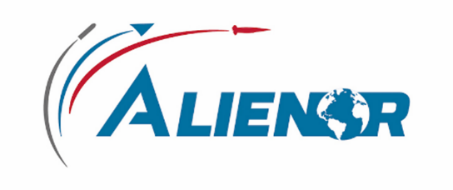 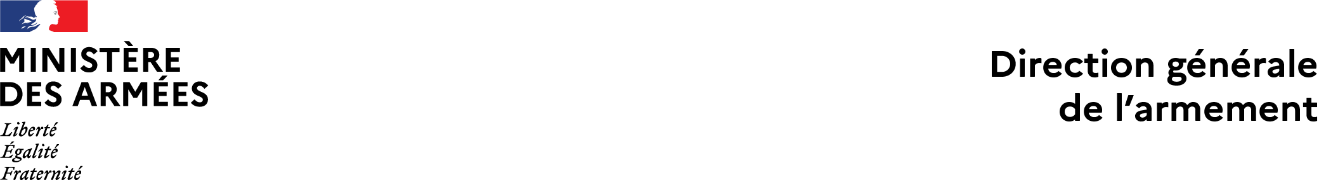 Nom du projet concerné :    XXXXFormulaire à renvoyer complété à l’adresse suivante  dga-em.alienor.fct@intradef.gouv.frNom du projet concerné :    XXXXFormulaire à renvoyer complété à l’adresse suivante  dga-em.alienor.fct@intradef.gouv.frNom du projet concerné :    XXXXFormulaire à renvoyer complété à l’adresse suivante  dga-em.alienor.fct@intradef.gouv.frContactContactNom de l’organisme : Statut de l’organisme (start-up, PME, ETI, grand groupe, laboratoire…) : Nom : Prénom :Email :Téléphone : Adresse postale : Consortium   si besoin, préciser le nom et l’activité des autres sociétésConsortium   si besoin, préciser le nom et l’activité des autres sociétésRéférences clients (privées comme publiques)Références clients (privées comme publiques)Brevets, labels, prix obtenus…Brevets, labels, prix obtenus…Appartenance à un réseau (pôles, clusters, incubateurs,... préciser lesquels)Appartenance à un réseau (pôles, clusters, incubateurs,... préciser lesquels)Description de la solution ou technologie proposée(Possibilité d’ajouter une présentation ou un dossier justificatif en pièce jointe et préciser les risques et verrous technologiques identifiés).Description de la solution ou technologie proposée(Possibilité d’ajouter une présentation ou un dossier justificatif en pièce jointe et préciser les risques et verrous technologiques identifiés).Description de la solution ou technologie proposée(Possibilité d’ajouter une présentation ou un dossier justificatif en pièce jointe et préciser les risques et verrous technologiques identifiés).Éléments de justification, qui explicite l’adéquation de la solution proposée avec le besoin exprimé, notamment : Pertinence : La solution proposée répond aux besoins et contraintes techniques et opérationnels,Crédibilité : les éléments de preuve, scientifique ou technique, permettent de confirmer la faisabilité du projet notamment l’atteinte des performances demandées ;Mise en avant des caractères innovants de la solution techniqueViabilité : la situation de la ou des sociétés candidates, les développements ultérieurs envisagés, les collaborations envisagées.Éléments de justification, qui explicite l’adéquation de la solution proposée avec le besoin exprimé, notamment : Pertinence : La solution proposée répond aux besoins et contraintes techniques et opérationnels,Crédibilité : les éléments de preuve, scientifique ou technique, permettent de confirmer la faisabilité du projet notamment l’atteinte des performances demandées ;Mise en avant des caractères innovants de la solution techniqueViabilité : la situation de la ou des sociétés candidates, les développements ultérieurs envisagés, les collaborations envisagées.Éléments de justification, qui explicite l’adéquation de la solution proposée avec le besoin exprimé, notamment : Pertinence : La solution proposée répond aux besoins et contraintes techniques et opérationnels,Crédibilité : les éléments de preuve, scientifique ou technique, permettent de confirmer la faisabilité du projet notamment l’atteinte des performances demandées ;Mise en avant des caractères innovants de la solution techniqueViabilité : la situation de la ou des sociétés candidates, les développements ultérieurs envisagés, les collaborations envisagées.Maturité technologique du projetPréciser les résultats déjà acquis, travaux déjà lancés qui participeraient à la réalisation du projet Décrire le phasage des travaux à réaliser avec les livrables associés et les expérimentations prévuesEstimation de la durée du projet  (en mois)Estimation financière du projet  HT / TTCÉventuellement, le calendrier prévisionnel pour un passage à l’échelle (en termes de maturité technologique et capacité à industrialiser la solution proposée) ;Autres précisions que vous souhaitez apporter :Critères d’évaluationUne commission d’évaluation impliquant différents experts du Min Arm évaluera les propositions.Cette première évaluation sera fondée notamment sur les critères de Pertinence, Caractère Innovant, Crédibilité et ViabilitéUne commission d’évaluation impliquant différents experts du Min Arm évaluera les propositions.Cette première évaluation sera fondée notamment sur les critères de Pertinence, Caractère Innovant, Crédibilité et ViabilitéLes données transmises dans le formulaire seront traitées dans l’unique but d’identifier et d’accompagner des projets d’intérêt pour le Min Arm.   Le fondement juridique de l’Appel à Manifestation d’Intérêt du Pôle Innovation Technique ALIENOR se base sur les articles R.2111-1 et L2131-1 du code de la commande publique.Les données transmises dans le formulaire seront traitées dans l’unique but d’identifier et d’accompagner des projets d’intérêt pour le Min Arm.   Le fondement juridique de l’Appel à Manifestation d’Intérêt du Pôle Innovation Technique ALIENOR se base sur les articles R.2111-1 et L2131-1 du code de la commande publique.Les données transmises dans le formulaire seront traitées dans l’unique but d’identifier et d’accompagner des projets d’intérêt pour le Min Arm.   Le fondement juridique de l’Appel à Manifestation d’Intérêt du Pôle Innovation Technique ALIENOR se base sur les articles R.2111-1 et L2131-1 du code de la commande publique.